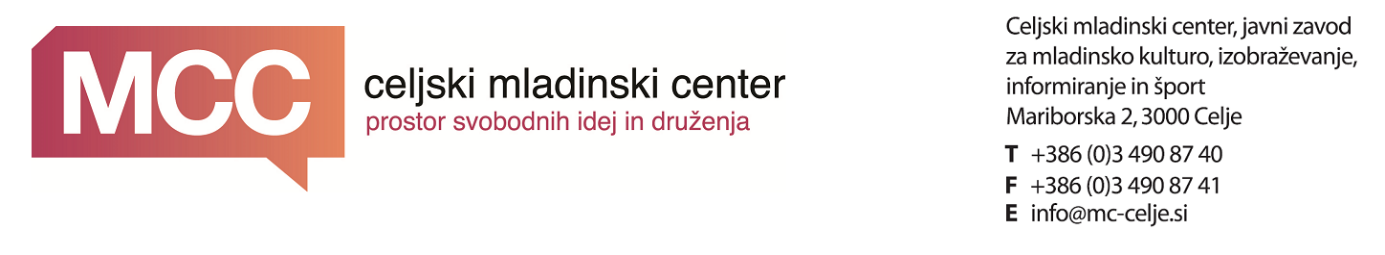   									            Celje, 11. 5. 2023					      Dopis št.: 44-2023/SHŽZADEVA: Javni poziv k zbiranju kuharskih receptov iz vse EvropeSpoštovani,EUROPE DIRECT Savinjska, ki deluje v okviru Celjskega mladinskega centra, se je letos odločila izdati kuharsko knjigo z recepti iz držav Evropske unije. V ta namen vabimo vse kuharske nadobudneže, da prispevajo lastne kuharske recepte iz katerekoli države članice EU. Zbirali bomo recepte za jedi, ki jih vsak lahko pripravi doma, hkrati bi bili veseli, da jed dejansko naredite in jo tudi fotografirate in nam fotografijo tudi posredujete, da jo bomo lahko vključili v knjigo. Cilj natečaja je izdati in natisniti kuharsko zbirko prispelih receptov v mesecu septembru. Vsi, ki bodo prispevali kuharske recepte, bodo natisnjeno kuharsko knjigo tudi prejeli brezplačno.V koliko želite svoj recept videti v kuharski knjigi, vas prosim če izpolnite priložen obrazec (glej priloga 1) ter ga posredujete na info@mc-celje.si do 30.6.2023.Na podlagi prispelih receptov, bo uredniški odbor izbral kuharske recepte, ki so prispeli pravočasno in so bili v celoti izpolnjeni. Pridržujemo si pravico, da kakšnega od receptov zaradi omejenega števila prostora ne vključimo v kuharsko zbirko.Lep pozdrav!			Samanta Hadžić Žavskisodelavka za projektePRILOGA 1Ime in priimek predlagateljaE-poštni naslov predlagateljaNaslov receptaNahranizapišite število oseb, za koliko je recept napisanSestavinePostopekFotografija